Psichologė Lolita Maleckienė(208a kabinetas) Konsultuotis, registruotis konsultacijoms galima el. paštu lolita.maleckiene@gmail.com arba per TAMO dienyną Darbo laikas:                                                                                  Veiklos sritys: Moksleivių, moksleivių tėvų ir mokytojų konsultavimas. Psichologinis įvertinimas, tyrimai. Psichologinis švietimas. Psichologinių problemų prevencija. Emocinė pagalba telefonu: 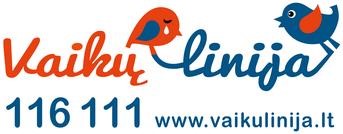 Kasdien nuo 11 iki 23 val.  Kasdien 24 val. per parą  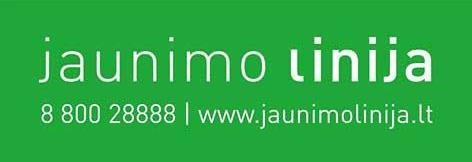 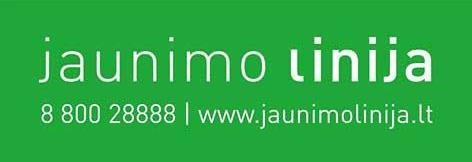 Nemokamos anoniminės psichologų konsultacijos tėvams, įtėviams, globėjams, seneliams: Darbo dienomis nuo 11 iki 13 val. ir nuo 17 iki 21 val. 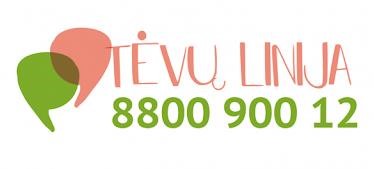 Savaitės dienaKontaktinės valandosNekontaktinės  valandosPietų pertraukaPirmadienis8.30 –14.3014.30 –16.3011.10 –11.40Antradienis8.30 –14.3014.30 –16.3011.10 –11.40Trečiadienis8.30 –14.3014.30 –16.3011.10 –11.40Ketvirtadienis8.30 –14.3014.30 –16.3011.10 –11.40Penktadienis8.30 –12.3012.30 –15.0011.10 –11.40